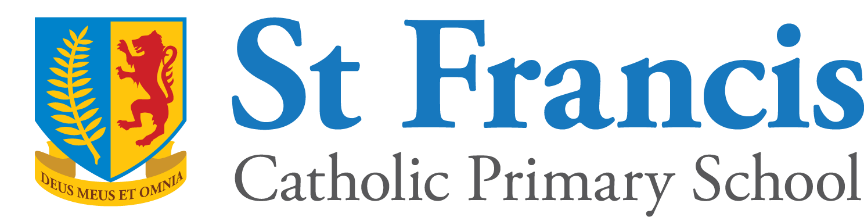 Implementation of Writing lessons at St Francis Catholic Primary SchoolWhat would we expect to see in Writing lessons in the school? Children will be working on writing objectives outlined in the National Curriculum. Lessons follow the planning sequence from the Literacy Tree and are adapted using the 7 stages of writing. Each unit begins with a ‘hook’ to engage learners.Each lesson begins with a Flashback and Grammar Starter. Teaching will follow the I, We, You sequence to model and scaffold writing.  Feedback will be given in the moment and misconceptions will be identified and noted on the feedback and marking sheets to be followed up next lesson. A number of written tasks based on various text types will be written based on the novel. Features of the text types will be explored and taught explicitly. Sequence of a Writing LessonFlashbackGrammar starter Teacher inputI and We – model and scaffoldYou – Independent writing In the moment feedback and marking Mini-plenary (as necessary) 